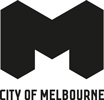 Aboriginal Arts Projects2024 Funding GuidelinesContentsAcknowledgement	3Application dates	3Grant categories	3How to apply	3Funding available	4Eligibility	4Assessment criteria	6Support material	6Budget	6Venues	7Outdoor spaces	7Assessment process	8Terms and conditions	8Help available	8Useful resources	9AcknowledgementThe City of Melbourne respectfully acknowledges the Traditional Owners of the land we govern, the Wurundjeri Woi-wurrung and Bunurong Boon Wurrung peoples of the Eastern Kulin and pays respect to their Elders past, present and emerging.We acknowledge and honour the unbroken spiritual, cultural and political connection the Wurundjeri, Bunurong, Dja Dja Wurrung, Taungurung and Wadawurrung peoples of the Eastern Kulin have to this unique place for more than 2000 generations.We are committed to our reconciliation journey, because at its heart, reconciliation is about strengthening relationships between Aboriginal and non-Aboriginal peoples, for the benefit of all Victorians.Application datesGrants are for activities taking place in the 2024 calendar year.Applications open: 21 August 2023Applications close: 11.59pm, 1 October 2023Notification to applicants: November 2023Grant categoriesThe following grants are available for 2024.How to applyRead the guidelines thoroughly, view the grants briefing presentation and the grant recipient application tips videosOpen the application form. Within the form, applicants have the option to describe their idea by written response, video or audio message.Contact the arts grants team with any queries Allow time to plan, gather support material and to draft your application. Complete and submit only one online application by 11.59pm on the closing date.Funding availableGrants of up to $20,000 for the creation and presentation of projects to the public (either online or at a venue/location within the City of Melbourne municipal boundaries). A public presentation could be, but is not limited to, a performance, exhibition, installation, artist talk, rehearsed reading, workshop or development showing.Grants of up to $5,000 for creative development only (a public presentation is optional).In addition to the grant request, an amount of up to $2,000 will be considered for specific access costs to help reduce barriers for Deaf and Disabled, neurodiverse and chronically ill artists/arts workers involved in the project or creative development. Access costs must specifically support artists in the development or presentation of the work (for example artist transport, support worker, carer, Auslan).EligibilityGeneral eligibility for all applicants:be an Aboriginal artist or arts organisationcomplete the proposed work between 1 January and 31 December 2024 submit only one application by the close datehave no outstanding acquittals or debts to the City of Melbournecomply with the City of Melbourne municipal boundary requirements - check your eligibility by referring to the following City of Melbourne municipal boundary information:our local government geographic footprint encompasses Docklands, East Melbourne, Fishermans Bend, Jolimont, Kensington, North Melbourne, Melbourne’s central business district, Parkville, South Wharf, West Melbourne and parts of Carlton, Carlton North, Flemington, Port Melbourne, South Yarra and Southbank the City of Melbourne municipality does not include the broader Melbourne metropolitan area. If in doubt about the suburb boundaries go to our interactive mapsAdditional eligibility for online projects and creative developmentsTo be eligible for a creative development or for a project that is presented online, applicants must demonstrate a relationship to the City of Melbourne municipality in one of the following ways: a permanent place of residence within the City of Melbourne municipal boundariesa regular place of employment or study within the City of Melbourne municipal boundariesan ongoing creative practice based within the City of Melbourne municipal boundaries (for example a studio)previous works presented to the public at venues located in the City of Melbourne municipal boundaries between January 2021 and 1 October 2023the project idea is about or relates to the City of Melbourne municipality - ideas may relate to a physical part of the City, a particular community or be a conceptual approach to an aspect of the City.  

Examples of project ideas that demonstrate this eligibility in a clear way could be: an exhibition depicting the physical and cultural environment of the Eastern Kulin gathering places at Royal park and Princes Park; a series of online dance works filmed at Birrarung Marr; a novel set against the inner city backdrop of the Yarra River.Additional eligibility for outdoor projectsapplicants proposing activities in outdoor spaces managed by the City of Melbourne must contact the arts grants team prior to submitting an application (note: Federation Square, State Library forecourt, Arts Centre forecourt and the Royal Botanic Gardens are not managed by the City of Melbourne)projects in outdoor spaces must be temporary and not be sited for longer than three months.The program does not support:projects already supported by another City of Melbourne funding program multiple applicants submitting applications for the same projectorganisations funded through Council’s Arts and Creative Investment Partnerships program (ACIP)public outcomes that take place outside the City of Melbourne boundariesprojects that are curated and presented by other Council programs including projects at Arts House, ArtPlay and Signalpodcasts that do not have an arts focuspermanent works and murals in outdoor spaces including on private and public buildingscourses, education programs or activities that are required for an accredited course of studyactivities that have a primary focus on fundraisingcompetitions, prizes or awards political organisations or activities that have a party political purposeapplicants who are current City of Melbourne employees and contractorsgovernment departments or agencies, foundations or grant making bodiesapplicants or activities that denigrate, exclude or offend parts of the community or that breach Commonwealth and State anti-vilification laws.Canvassing or lobbying of Councilors, City of Melbourne employees or assessors in relation to a grant application is prohibited and will deem the application ineligible.Assessment criteriaSupport material Artistic and other support material is an important part of an application and reviewed as part of the assessment process for merit and quality. Applicants should consider quality of support material over quantity and only include relevant material that strengthens the proposal.Support material should include:artistic CV summaries for key artists (compulsory)examples of current, proposed or past works (compulsory)Support material to include if relevant:timelinetentative booking quote or email communication from the venue manager (for projects with a public presentation at a venue/location)peer/industry support letterSupport material must be in a format compatible with Microsoft Office 2016/365, Adobe Acrobat Reader version 23, Microsoft Internet Edge version 111, and Microsoft Windows Media Player version 12.BudgetApplicants are required to provide a realistic budget using the template provided in the application form (applications for creative developments do not require a budget).IncomeInclude all sources of income (confirmed and unconfirmed) required to fund the costs of the project, such as:City of Melbourne grant requestother grants or sponsorship (from government, philanthropic, private, corporate)earned income (for example ticket and publication sales) in-kind support.Project costsThe grant can be used to cover costs such as:artist fees (compulsory)administration costs (for example auspice fee, non-artist salaries)production costs (for example venue hire, materials, technical, equipment hire, permit fees, framing, installation, freight, project management)promotion and marketing costs (for example design, printing, publicity, advertising, documentation)public liability insurance (for further information about insurance, visit Creative Spaces or the Arts Law Centre of Australia) costs to make project outcomes accessible to Deaf and Disabled audiences (for example Auslan, captioning, audio description).Grants cannot be used for international travel and accommodation, capital works, facility maintenance and improvements. VenuesFor assistance in finding a suitable venue for your project presentation within the City of Melbourne boundaries visit Creative Spaces.For visual artists, affordable gallery space is available for hire at Library at the Dock Gallery. Contact the gallery team at librarygallery@melbourne.vic.gov.au for more information.Applicants are required to include venue costs in their budget and a tentative booking email from the venue manager if possible. Successful applicants will be required to provide tentative venue booking information prior to the grant being paid.Note: projects taking place at Arts House, ArtPlay and Signal venues are not supported through this program.Outdoor spacesIf your application includes plans for activities in outdoor spaces that are managed by the City of Melbourne (such as city streets, laneways, parks) you must discuss your project with the arts grants team before submitting an application. Such spaces are used for a variety of purposes and restrictions may apply that could affect the viability of your application.Permits are not required as part of the application process, however applicants must demonstrate awareness of any requirements that may have approval or cost implications for the project budget. Successful applicants must obtain relevant approvals and permits before the grant is paid. Go to permits for more information.Applicants can consider a range of open spaces and locations for their projects. Refer to City of Melbourne interactive maps. Assessment processAll applications undergo an eligibility check by staff. Eligible applications are assessed by an external panel of Aboriginal arts peers against the criteria in a competitive process. The list of assessment panel members is published online. Assessment recommendations are considered and determined by Council. All funding decisions are final. Unsuccessful applicants are eligible to re-apply in future funding rounds in accordance with the grant guidelines.The City of Melbourne reserves the right to reject any application that is ineligible or does not meet the grant category criteria. Applications are assessed as they have been submitted. Further information may be requested in order to consider an application. Assessment panels may recommend part funding.Applications are confidential. The contents will not be disclosed to any person outside the application and assessment process. A project summary will be used in reports to council.The list of successful applicants will be published on the City of Melbourne’s website.Terms and conditionsSuccessful applicants must sign a letter of agreement with City of Melbourne detailing the grant obligations. Grant payments are subject to receipt of a tax invoice (with Australian Business Number) and any other information requested by City of Melbourne (for example revised budget/project details and venue confirmation). Payment terms are within 30 days from receipt of all requested material.Grants may be considered taxable income by the Australian Taxation Office (ATO) and recipients must determine their own taxation responsibilities. The City of Melbourne will not be responsible for shortfalls in project budgets if the grant recipient is unable to meet project costs.Grant recipients must provide an acquittal report at the completion of the project.The City of Melbourne reserves the right to invite artists to apply.Help availableFor further information refer to the FAQs, contact the Arts Grants team on 9658 9658 or email artsgrants@melbourne.vic.gov.au Application supportIf you need assistance or the application form is not accessible to you please contact Will Box in the Arts Grants team on 0481 099 439. Applicants can also seek assistance in the following ways:Deaf and Disabled artistsApplicants can contact Arts Access Victoria (AAV) for auspicing services. Contact info@artsaccess.com.au or phone (03) 9699 8299.If you are deaf, hearing-impaired, or speech-impaired, contact us via the National Relay Service 133 677.Technical assistanceRefer to the SmartyGrants Help Guide or contact the support desk 9am - 5pm Monday to Friday on 03 9320 6888 or email service@smartygrants.com.auUseful resourcesCouncil’s vision is to consolidate Melbourne’s strengths as a creative city: a place that inspires experimentation, innovation and creativity and fosters leaders of ideas and courage. The City of Melbourne Council Plan 2021-25 establishes a framework for this vision, guided by the values of integrity, courage, accountability, respect and excellence. Our Creative Strategy 2018-28 places creativity and creative people at the heart of the City of Melbourne’s work. It inspires new thinking, new ideas and new connections to address our city challenges and drives our Creative Funding Framework 2019-24. Other funding opportunitiesThe City of Melbourne offers a wide range of opportunities to support artists and the broader Melbourne community to deliver a range of quality programs and activities. There are also specific opportunities through Arts House, Signal and ArtPlay.CategoryGrant typeWho can apply?Aboriginal arts projectsUp to $20,000 for the creation and presentation of projects that are shared with the publicUp to $5,000 for creative developments only (a public presentation is optional)Aboriginal and Torres Strait Islander artists and arts organisations who plan to develop or present work in 2024. Applications are open to artists from all career stages working in any art form or practice.Priority 1: Artistic and creative strength of the ideaPriority 2: Viabilitykey artists are identifiedrealistic budget, including artist fees (not applicable for creative development applications)relevant and high quality support materialevidence of appropriate cultural permissions for the use of Aboriginal and Torres Strait Islander stories or content that is not your own